І. Аналіз роботи Комунального закладу «Харківська спеціальна школа № 6» Харківської обласної радиза 2021/2022 навчальний рік та завдання на 2022/2023 навчальний рік1.1. Аналіз стану освітнього процесуГоловні завдання, які вирішуються колективом Комунального закладу «Харківська спеціальна школа № 6» Харківської обласної ради:забезпечення права дітей із порушеннями слуху на здобуття загальної середньої освіти з урахуванням особливостей їх психофізичного розвитку;забезпечення в освітньому процесі системного психолого-педагогічного супроводу з урахуванням стану здоров’я, особливостей психофізичного розвитку учнів (вихованців);розвиток природних здібностей і обдарувань, творчого та критичного мислення учнів (вихованців), здійснення їх допрофесійної підготовки та соціалізації;сприяння засвоєнню учнями (вихованцями) норм етики та загальнолюдської моралі, міжособистісного спілкування, основ гігієни та здорового способу життя, початкових трудових умінь і навичок;сприяння всебічному розвитку учнів (вихованців);сприяння набуттю ключових компетентностей учнями (вихованцями), запровадження педагогіки партнерства, надання консультацій батькам або іншим законним представникам учня (вихованця) з метою забезпечення їх активної участі в освітньому процесі;виховання шанобливого ставлення до родини, поваги до народних традицій і звичаїв, державної та рідної мови, національних цінностей українського народу та інших народів і націй;формування і розвиток соціально зрілої, творчої особистості з усвідомленою громадянською позицією, почуттям національної самосвідомості, особистості, підготовленої до професійного самовизначення;виховання в учнів (вихованців) поваги до Конституції України, державних символів України, прав і свобод людини і громадянина, почуття власної гідності, відповідальності перед законом за свої дії, свідомого ставлення до обов'язків людини і громадянина;розвиток і формування особистості, забезпечення соціально-психологічної реабілітації і трудової адаптації учнів (вихованців), виховання в них загальнолюдських цінностей, громадянської позиції;забезпечення трудового навчання з урахуванням інтересів і здібностей учнів (вихованців);формування раціональних навичок освітньої діяльності учнів (вихованців), необхідних для саморозвитку і безперервного навчання;реалізація права учнів (вихованців) на вільне формування політичних і світоглядних переконань;створення спеціальних умов для корекційної спрямованості навчання, подолання вторинних дефектів у фізичному або психічному розвитку та попередження нових дефектів, що виникають під впливом втрати слуху;здійснення фундаментальної підготовки до навчання у вищому навчальному закладі;взаємодія з соціальним середовищем як засобом інтеграції учнів (вихованців) з порушеннями слуху в сучасній системі соціальних стосунків;відновлення і зміцнення здоров`я учнів (вихованців) у поєднанні із загальноосвітньою підготовкою, їх самовизначення;формування і розвиток соціально зрілої, творчої особистості з усвідомленою громадянською позицією, почуттям національної самосвідомості, підготовленої до професійного самовизначення.Основна діяльність спеціальної школи здійснюється згідно Конституції України, законів України «Про освіту», «Про повну загальну середню освіту», «Про охорону дитинства», «Про реабілітацію осіб з інвалідністю», Положення про спеціальну школу, Статуту спеціальної школи, освітньої програми закладу освіти та іншими нормативними документами. Освітній процес зорієнтовано на соціальний розвиток особистості учнів (вихованців) із порушенням слуху, формування їхніх ціннісних орієнтацій на основі диференціації навчання, соціально-психологічної підтримки та реабілітації, формування навичок здорового способу життя.У 2021/2022 навчальному році в спеціальній школі навчався 181учень(вихованець), укомплектовано 20 класів із середньою наповнюваністю 9,1 учнів (вихованців).Кількісно-якісний склад педагогічних працівників закладу освіти Освітній процес у спеціальній школі здійснюють 52 педагогічних працівника, з них мають кваліфікаційні категорії:52 педагога мають вищу педагогічну освіту, 1 - базову вищу освіту,1 –середню спеціальну. 19 педагогів мають вищу дефектологічну освіту.Упродовж 2021/2022 навчального року керівництво спеціальної школи постійно контролювало навчальний процес: систематично відвідувала уроки вчителів, сурдопедагогів. Зроблено висновки про покращення в цілому організації освітнього процесу: збільшився обсяг часу, відведеного на самостійну роботу учнів (вихованців); урізноманітнились форми і методи роботи із школярами на етапі підведення підсумків уроку (зворотній зв’язок з учнями); більш цікавими стали відкриті нестандартні уроки із застосуванням сучасних освітніх технологій; поширився обсяг творчих домашніх завдань з урахуванням індивідуальних особливостей учнів (вихованців). Проаналізовано результати навчання школярів.Показники навчальних досягнень учнів (вихованців) з предметів інваріантної складової у 2021/2022 навчальному роціАналіз даних таблиці свідчить про те, що найкращі якісні показники учні (вихованці) мають з трудового навчання, фізичної культури, образотворчого мистецтва, інформатики, Захисту Вітчизни. Покращились показники, порівняно з минулим навчальним роком, з української літератури, зарубіжної літератури, англійської мови, інформатики. На середньому рівні залишаються показники з математики, алгебри, геометрії, біології. Це свідчить про недостатню взаємодію вчителів-предметників, класних керівників, задовільний рівень організації індивідуальної роботи.У спеціальній школі для дітей з порушеннями слуху особлива увага приділяється корекційно-розвитковій роботі, спрямованій на максимальне збереження та розвиток залишкового слуху, формування вимови, розвиток усного мовлення дітей із спостереженням за динамікою розвитку їх слухової функції, компенсаторний розвиток з використанням української жестової мови, білінгвального підходу до якісного засвоєння навчального матеріалу з усіх навчальних предметів.Формування у дітей із порушеннями слуху усної мови, доступної розумінню навколишніх, - завдання, від рішення якого залежить не тільки соціальна адаптація людини з вадами слуху в суспільство чуючих, але й інтенсифікація процесу шкільного навчання.Підведенням підсумків роботи педагогів є річні контрольні роботи з розвитку слухового сприймання та формування вимови, які показали, що мова учнів (вихованців): Бурдукової Е. (1-А клас), Герасименко А. (1-А клас), Воропай С. (1-Б клас), Федотенкова П. (1-Б клас), Самойлової Д. (2-А), Колісник А. (2-А), Знаменської М. (2-А), Іващенка А. (2-Б), Захаренка Т. (2-Б), Бутко Т. (2-Б), Гайди М. (3-А), Овчаренка К. (3-А), Кардашова М. (3-А), Нікуліна І. (4-А клас), Сазонова І. (4-Б клас), Хмелівської І. (5-А клас), Філіппової Я. (5-Б клас), Ісаєнко А. (6-А клас), Воробйової Д. (6-Б клас),            Зубка Б. (6-Б клас), Невольніченко Д. (6-А клас), Пушкарської С. (7-А клас), Оберемка Д. (7-А клас), Тертишної Т. (8-А клас), Клапчук К. (9-В клас), Бархатова М. (9-Б клас), Біляєвої Д. (10-Б клас), Немировської А. (10-Б клас), Солодовник П. (10-Б клас), Добробаби К. (10-В клас), Андрєєвої П. (10-В клас), Скотаренка В. (11-Б клас), Багнюка М. (11-Б клас), Набокова П. (11-Б клас), Самойлова І. (12-Б клас), Євченка Д. (12-Б клас) стала більш чіткою, зрозумілою, емоційною. З метою забезпечення комплексного підходу до реалізації інтелектуально-полісенсорного принципу формування слухового сприймання та мовлення у дітей з порушенням слуху вчителі індивідуальної слухо-мовної роботи Гуманіцька Т.В., Кравцова О.В., Кіндякова Я.К., Легка О.В., Нестеренко Н.М., Орлова Н.М., Усенко Н.А. використовують навчально-розвивальні програми «Живий звук», «Світ звуків», що передбачає проведення роботи з постановки, автоматизації та диференціації фонем, розпізнавання їх за допомогою зору, слуху, тактильних відчуттів. У 8-А класі використовувалася безпровідна кишенькова FM-система «LOOP», що дозволяє підвищити ефективність сприймання та розпізнавання звуків в умовах шуму та на значно більшій відстані від мовця.З метою більш якісного засвоєння освітньої програми на уроках хімії, біології, фізики, основ здоров’я, географії, трудового навчання, математики вчителями ефективно використовувався навчальний комп’ютерний комплекс (мобільний) із програмним забезпеченням.Усі учні (вихованці) спеціальної школи забезпечені сучасними цифровими індивідуальними слуховими апаратами фірми «Bernafon», «Oticon».Учителі спеціальної школи ефективно поєднують словесні, наочні та практичні методи навчання. Слід відзначити, що майже на всіх уроках професійно та ефективно проводиться корекційна робота, а саме: розвиток слухового сприймання на відстані L1, L2, контроль за вимовою звуків, робота з розвитку залишкового слуху та навчання вимові, формування навичок читання з губ, робота над мовним диханням, голосом та наголосом, фонетична ритміка тощо.У 2021/2022 навчальному році отримали базову загальну середню освіту 19 учнів (вихованців), повну загальну середню освіту – 8 учнів (вихованців). Упродовж 2021/2022 навчального року класними керівниками випускних класів Вітер Н.О. (10-Б клас), Бондаренко А.В. (10-В клас), Фелоненко Н.О.    (12-Б клас), вихователями Вітер Н.О., Вдовиченко Г.Г., практичним психологом Проценко О.М. проводилася систематична профорієнтаційна робота з учнями (вихованцями) 10-Б, 10-В, 12-Б класів щодо визначення ними подальшого навчання: виявлення нахилів та інтересів вихованців, анкетування та бесіди, тестування, зустрічі з працівниками робітничих професій, екскурсії на виробництва та  до навчальних закладів м. Харкова. Організовано та проведено тиждень профорієнтаційної роботи.З метою подальшого навчання випускників продовжено плідну співпрацю з Харківським професійним ліцеєм будівництва, Харківським ліцеєм швейного і хутрового виробництва, Харківським професійним ліцеєм швейного виробництва та побуту Української інженерно-педагогічної академії, Харківським поліграфічним центром професійно-технічної освіти, який готує дітей з порушеннями слуху за фахом «Друкар» та «Оператор комп’ютерного набору», Харківським державним соціально-економічним коледжем.З метою виявлення й підтримки обдарованої молоді, розвитку її інтересів у 2021/2022 навчальному році в І етапі Всеукраїнських учнівських олімпіад з навчальних предметів взяли участь 20 % учнів (вихованців) 7-12-х класів, у ІІ (міжінтернатному) етапі Всеукраїнських олімпіад - 7 %, з них - 1 % учнів (вихованців) здобули призові місця, а саме: І місце з української мови – Пихтіна Кіра (8-А клас), нагороджена Дипломом І ступеня.У 2021/2022 навчальному році Пихтіна Кіра, учениця 8-А класу, посіла ІІ місце у ІІ етапі Міжнародного мовно-літературного конкурсу здобувачів освітянської та студентської молоді ім. Т.Г. Шевченка.З метою підвищення інтересу до навчальних предметів у закладі освіти протягом навчального року проводились предметні тижні:Слід відзначити, що предметні тижні з математики, фізики та інформатики, хімії, біології, основ здоров’я та географії, повторного використання, трудового навчання та фізичної культури, тиждень педагогічної майстерності  вчителів початкової школи та індивідуальної слухо-мовної роботи  були добре сплановані, організовані, цікаві і змістовні, стали логічним завершенням раніше вивченого матеріалу з навчальних предметів.1.2. Аналіз стану методичної роботиУ 2021/2022 навчальному році колектив спеціальної школи працював над реалізацією законів України «Про освіту», «Про повну загальну середню освіту», ключових компонентів концепції Нової української школи.Методична робота - важливий аспект удосконалення професійних знань і умінь педагогічних працівників, розвиток їх творчого потенціалу і, в кінцевому рахунку – підвищення ефективності та якості освітнього процесу. Через методичну роботу здійснюється підготовка педагогів до впровадження нового змісту освіти, оволодіння інноваціями і прогресивними педагогічними технологіями, надання реальної, дієвої допомоги педагогічним працівникам. Традиційними формами методичної роботи спеціальної школи були засідання методичних об’єднань, методичні оперативки, педагогічні читання, педагогічний портрет учителя, творчі зустрічі. Питання методичної роботи розглядалися на засіданнях педагогічної ради (протоколи засідань від 28.10.2021 № 12; від 11.01.2022 № 1; від 01.03.2022 № 2).У 2021/2022 навчальному році в спеціальній школі працювали 4 шкільні методичні об’єднання:- учителів предметів природничо-математичного циклу (керівник               Дмитрієва Н.В., учитель географії);- учителів предметів суспільно-гуманітарного циклу (керівник                  Калюга М.В., учитель української мови та літератури);- учителів початкових класів та вчителів індивідуальної слухо-мовної роботи (керівник Гуманіцька Т.В., учитель початкових класів);- вихователів та класних керівників (керівник Ставна С.М., вихователь).На засіданнях предметних методичних об’єднань розглядалися питання, передбачені планом роботи на 2021/2022 навчальний рік.Упродовж 2021/2022 навчального року з метою підвищення рівня педагогічної майстерності педагогічних працівників проводилися:-	спеціальні семінари: «Використання інноваційних технологій в корекційно-розвитковій роботі з дітьми з порушеннями слуху з метою формування та розвитку комунікативної компетентності» (Легка О.В., учитель індивідуальної слухо-мовної роботи), «Використання елементів сучасних педагогічних технологій на загальноосвітніх уроках у спеціальній школі для дітей з вадами слуху» (Кіндякова Я.К., Нестеренко Н.М., вчителі індивідуальної слухо-мовної роботи), «Взаємодія учасників освітнього процесу в реалізації корекційно-розвивальної складової у дітей з порушенням слуху»                (Гуманіцька Т.В., Орлова Н.М., вчителі індивідуальної слухо-мовної роботи»); -	постійно діючий семінар «Українська ділова мова» (учителі української мови та літератури Грємякіна В.О., Калюга М.В.);-	психологічні практикуми «Діти в Інтернеті, безпека у віртуальному світі», «Профілактика проявів булінгу в спеціальній школі», «Формування в учнів (вихованців) з порушенням слуху позитивної мотивації навчальної діяльності та саморозвитку в контексті компетентнісного підходу до освітнього процесу» (Проценко О.М., практичний психолог);-	педагогічні читання «Створення єдиного освітньо-корекційного та інформаційно-розвивального простору як необхідної складової формування компетентної життєтворчої особистості» (Гуманіцька Т.В., Орлова Н.М., учителі індивідуальної слухо-мовної роботи); -	методичний аукціон «Знай, вивчай, впроваджуй!» (Кушніренко О.В., заступник директора з навчально-виховної роботи);-	панорама творчості «Ваша Величність Урок» (Кушніренко О.В., заступник директора з навчально-виховної роботи);-	підсумкова науково-методична конференція «Виставка-захист дидактичних відеоматеріалів з впровадження у спеціальній школі ключових компонентів концепції Нової української школи» (дистанційно)               (Кушніренко О.В., заступник директора з навчально-виховної роботи). Згідно наказу по спеціальній школі від 16.03.2022 № 24-к «Про перенесення атестації педагогічних працівників спеціальної школи в 2022 році», у зв’язку з неможливістю проведення атестації у заплановані терміни внаслідок збройної агресії російської федерації, було перенесено атестацію педагогічних працівників спеціальної школи на 2023 рік. За педагогічними працівниками спеціальної школи збереглися кваліфікаційні категорії (тарифні розряди), педагогічні звання до наступної атестації.Список педагогічних працівників спеціальної школи,яким зберігаються кваліфікаційні категорії (тарифні розряди), педагогічні звання до наступної атестації Педагогічні працівники, яким перенесено атестацію своєчасно пройшли курсове підвищення кваліфікації (свідоцтва у наявності).У поточному навчальному році згідно з річним планом навчалися на курсах підвищення кваліфікації при Комунальному вищому навчальному закладі «Харківська академія неперервної освіти» – 14 осіб за напрямками:- «Сучасні освітні технології в умовах дистанційного та змішаного навчання фізичної культури» – Безкровна Д.Д.;- «Розвиток професійних компетентностей керівника гуртка художньо-естетичного напряму» – Здолбнікова О.А.;- «Практичні психологи» – Проценко О.М.;- «Реалізація Державного стандарту базової середньої освіти, формування предметних компетентностей учнів з географії» – Дмитрієва Н.В.;- «Професійна діяльність учителя мистецької освітньої галузі. Формування ключових та предметних компетентностей відповідно до концепції «Нова українська школа» – Фелоненко Н.О.;«Формування екологічної грамотності і здорового способу життя як ключових компетентностей Нової української школи засобами природничої освіти» – Дмитрієва Н.В.;«Формування соціальної та громадянської компетентностей – ключових компетентностей нової української школи» – Лещенко Л.М., Пітя О.С.;«Діяльнісний підхід на уроках іноземної мови в умовах реалізації нового Державного стандарту базової середньої освіти» – Полуян О.Л.;«Професійна діяльність учителя технологічної освітньої галузі. Формування ключових та предметних компетентностей відповідно до концепції «Нова українська школа» – Бойко Л.Є.;«Професійна діяльність вчителя: формування предметних компетентностей учнів у навчанні фізичної культури» – Усік В.Г.;«Професійна діяльність вчителя: формування предметних компетентностей учнів у навчанні математики» – Масюк Б.Р.;«Діяльнісний підхід на уроках української мови та літератури в умовах реалізації нового Державного стандарту базової середньої освіти» –                    Калюга М.В.;«Формування наскрізних вмінь та предметних компетентностей учнів на уроках навчальних предметів громадянської та історичної освітньої галузі нового Державного стандарту базової середньої освіти» – Міненко А.В.Пройшли навчання в Інституті підвищення кваліфікації педагогічних працівників і менеджменту освіти Харківського національного педагогічного університету імені Г.С. Сковороди 2 особи за напрямами:«Середня освіта (Історія)» – Міненко А.В.;«Середня освіта (Українська мова і література)» – Кіндякова Я.К.60 педагогічних працівників підвищили кваліфікацію в Комунальному вищому навчальному закладі «Харківська академія неперервної освіти» на курсах вчителів 5-11 (12) класів закладів загальної середньої освіти (в обсязі 15 годин, в дистанційній формі) за рахунок отриманої закладом субвенції. У 2021/2022 навчальному році на сайті «vseosvita.ua» опубліковані статті, методичні розробки, розробки уроків та заходів педагогів спеціальної школи:конспекти уроків: з математики «Пропорції» (6 клас), геометрії - «Прямокутний трикутник» (7 клас) – 2021 рік, вчитель математики Масюк Б.Р.;методичні розробки: «Робота з математичними текстами при навчанні слабочуючих дітей математиці» - 2020 рік, «Використання кванторних слів при роботі з математичними текстами при навчанні слабкочуючих дітей», «Розвиток логічного мислення на уроках математики дітей, які слабо чують» - 2021 рік, вчитель математики Можевітін В.Ю.На сайті «naurok.com» опубліковано авторські матеріали:урок з української мови «Правила переносу слів» (6 клас), презентація «Лексика. Однозначні й багатозначні слова. Групи слів за значенням» (7 клас), урок з української літератури «Урок-подорож у світ творчості Богдана Лепкого» (7 клас) – 2021 рік, вчитель української мови та літератури               Калюга М.В.;розробка виховного заходу «Пам’яті жертв Голодомору» (9-12 класи) – 2021 рік; стаття «Роль жінок у суспільному житті України козацької доби» – 2022 рік – вчитель історії Міненко А.В.;стаття «Розвиток орфографічної грамотності в учнів спеціальної школи для дітей з порушеннями слуху», конспекти уроків «Відмінювання іменників» (6 клас), «Звертання. Вставні слова» (7 клас) – 2021 рік, вчитель зарубіжної літератури Кушніренко О.В.;логопедичний КВЗ «Хочу все знати», розробка індивідуального заняття з розвитку слухового сприймання та формування вимови (4 клас) – 2022 рік, вчитель індивідуальної слухо-мовної роботи Легка О.В.У журналі «Виховна робота в школі» були опубліковані виховні бесіди «Найдорожча у світі Україна», «Родина. Сім’я. Знайомство» – 2021 рік, вихователь Бирченко Н.П.Упродовж 2021/2022 навчального року Безкровна Д.Д. брала участь у навчальному курсі CIEdu «Регіональний досвід реабілітації осіб з кохлеарними імплантами», презентувала тему «Корекційно-розвиткові заняття з лікувальної фізкультури з порушеннями слуху (слабкочуючих, глухих та з кохлеарними імплантами)».З 14 березня по 10червня 2022 року освітній процес здійснювався в умовах військового стану. У спеціальній школі були організовані заходи щодо забезпечення проведення навчальних занять з учнями (вихованцями) за допомогою дистанційних технологій. Педагоги спеціальної школи використовували наступні платформи для організації дистанційного навчання: Для організації та координації навчання та зворотнього зв’язку з учнями (вихованцями) спеціальної школи педагоги використовували: електронну пошту, мобільний зв'язок і месенджери:ViberMessengerTelegramZoomWhatsAppОцінювання учнів (вихованців) відбувалося в індивідуальному порядку та щотижня вчителі підбивали підсумки виконання завдань. Дистанційним навчанням було охоплено 70% учнів (вихованців). Методична робота в спеціальній школі – важливий аспект вдосконалення професійних знань і умінь педагогічних працівників, розвиток їх творчого потенціалу і в кінцевому рахунку – підвищення ефективності та якості освітнього процесу. Через методичну роботу здійснюється підготовка педагогів до впровадження нового змісту освіти, оволодіння інноваціями і прогресивними педагогічними технологіями, надання реальної, дієвої допомоги педагогічним працівникам. 1.3. Аналіз стану виховної роботиВиховання учнів у спеціальній школі має корекційну спрямованість та  здійснюється під час освітнього процесу і позашкільної роботи, ґрунтується на свободі вибору мети життєдіяльності та поєднує інтереси особистості, суспільства і держави.Саме тому у 2021/2022 навчальному році виховна робота була спрямована на:формування нового українця з культивуванням кращих рис українськоїментальності;патріотичне та громадянське виховання молоді у національній системі освіти;духовний розвиток особистості, шанобливе ставлення до національно-культурних традицій, етики, культури, прав і обов’язків громадянина України, утвердження почуття причетності до кращих надбань світової цивілізації;ознайомлення та вивчення звичаїв, обрядів, традицій українського народу;формування в учнів (вихованців) навичок культури здоров’я, безпечної поведінки; підвищення рівня інформованості учнів (вихованців) з питань профілактики тютюнопаління, алкоголізму, наркоманії, профілактики ВІЛ/ СНІДу;профілактику поширення ксенофобських і расистських проявів серед здобувачів освіти; випадків фізичного і психічного насильства;попередження торгівлі людьми, всіх форм експлуатації, втягнення у злочинну діяльність, втягнення у небезпечні соціальні інтернет групи;подолання злочинності та правопорушень серед неповнолітніх;створення умов для розвитку інформаційно-комунікаційних та комунікативних компетентностей учасників освітнього процесу у позаурочній діяльності;формування культури спілкування, безпечного толерантного середовища та інформаційної культури учасників освітнього процесу.Основні завдання виховної діяльності спеціальної школи зумовлені пріоритетними напрямами реформування нової школи, визначеними Державною національною програмою «Освіта» («Україна XXI століття»), Концепцію розвитку загальної середньої освіти, Основними орієнтирами виховання учнів 1-11 класів ЗНЗ України, комплексною програмою сімейного виховання «Сімейні цінності». Завдання сучасної системи виховання, які випливають із суспільних потреб сьогодення, полягають у реальному переході до педагогічної творчості та індивідуального впливу, у переорієнтації учнівських і вчительських колективів на гуманізацію виховання, створення умов для цілеспрямованого систематичного розвитку особистості учня (вихованця).Діяльність педагогічного колективу спеціальної школи з питань виховної роботи була спрямована на реалізацію наступних завдань:соціально-психологічна підтримка та реабілітація учнів (вихованців);створення ефективної виховної системи національно-патріотичного та громадянського виховання молоді;формування у вихованців потреби здорового та активного способу життя; формування ціннісного ставлення до суспільства і держави, до людей та природи, мистецтва, праці, до себе, до свого фізичного, психічного, соціального «Я». Зазначені завдання вирішувались як завдяки роботі з реалізації цільових програм з виховної роботи, рекомендованих МОН України, так і на заняттях в гуртках, спортивних секціях, об'єднаннях за інтересами.Усі напрямки виховної роботи тісно взаємопов’язані між собою та виконувалися згідно з планом виховної роботи спеціальної школи на 2020/2021 навчальний рік, планами роботи класних керівників, вихователів, практичного психолога, бібліотекаря, планами роботи керівників гуртків, спортивних секцій, співпраці з громадськими організаціями тощо.З метою забезпечення відповідності діяльності спеціальної школи державним стандартам та надання допомоги педагогам у підвищенні рівня виховної роботи, у спеціальній школі постійно здійснюється управління та внутрішкільний контроль за виховною роботою. Для підведення підсумків різних видів контролю за станом виховної роботи використовуються наступні форми: накази, індивідуальні бесіди, винесення відповідних питань на нараду при директорові, на засідання педагогічної ради, методичні об’єднання класних керівників та вихователів, зустрічі  виховательського складу на планових нарадах при заступнику директора з виховної роботи щотижня. Аналіз відвіданих виховних заходів показав, що виховна робота проводиться на достатньому рівні, використовуються сучасні технології виховання учнів (вихованців): соціальне проектування, колективні творчі справи, освітні  проекти, технологія самовиховання і саморозвитку. На початку навчального року вихованці знайомились на класних годинах із Статутом спеціальної школи, Положенням про пансіон, Правилами внутрішнього розпорядку для учнів (вихованців) спеціальної школи, режимом роботи навчального закладу, планом роботи учнівського самоврядування «Ровесники».	Взаємодія з учнями (вихованцями) здійснювалася на основі особистісно-орієнтованого підходу до кожної дитини, що сприяло глибокому вивченню їх індивідуальних особливостей та якостей, розкриттю їх здібностей. У всіх класах є обов'язковими виховні та інформаційні години, години спілкування, на яких вивчаються символи, обереги та традиції  України, основні закони нашої держави. Загальношкільні свята проводились відповідно до плану роботи спеціальної школи на 2021/2022 навчальний рік. З метою реалізації основних цілей та завдань виховної роботи, розвитку духовності, виховання патріотизму, формування загальнолюдських моральних цінностей, враховуючи специфіку освітнього процесу закладу були проведені наступні  традиційні заходи: загальношкільні заходи «День знань», «Сім’я і школа–єдина родина», спортивні змагання до Дня українського козацтва «Козацькі розваги. Козацькі забави», військово-патріотична гра «Джура» до Дня українського козацтва, конкурс до Всесвітнього дня доброти «Лицарі ввічливості», участь у Всеукраїнському фізкультурно-оздоровчому патріотичному фестивалі «Козацький гарт», захід до Міжнародного дня глухих «Підкори глухоту собі. Не підкоряйся їй!», загальношкільні модулі, загальношкільні спортивні змагання до Міжнародного дня осіб з обмеженими фізичними можливостями, святковий концерт до Дня працівника освіти «Жінка-одвічна загадка природи», онлайн-заходи до Дня Святого Миколая «Зустріч Святого Миколая, онлайн-змагання до Всесвітнього дня здоров’я, «Проводи Зими – зустріч Весни», «День пам’яті Героїв Небесної Сотні», «День цивільної оборони», захід до 36-річниці Чорнобильської трагедії, «День пам’яті та примирення», вшанування загиблих у Другій світовій війні, «Як сонечко, рідна матінка моя», «Україна – це Європа, Європа – це ми!», виставки дитячих малюнків та плакатів, «Останній дзвоник лине дистанційно» тощо.Проводились планові тематичні та інформаційні загальношкільні лінійки, а саме: лінійка-реквієм пам’яті жертв голодоморів 1932-1933 років «Голодомор – біль серця», лінійка-реквієм, присвячена пам’яті героїв Небесної сотні, лінійка до Дня вшанування учасників бойових дій на території інших держав, лінійка-реквієм пам’яті героїв Крут. З метою виховання в учнів (вихованців) почуття патріотизму, поваги до історичного минулого,  до своїх коренів, до старшого покоління, утвердження в суспільстві політичної та громадської злагоди, протягом року було заплановано та проведено відповідну роботу до Міжнародного дня пам’яті жертв фашизму, до Міжнародного дня громадян похилого віку. З метою продовження роботи з вивчення подій голодомору в Україні, донесення до учнів історичної правди, в спеціальній школі 29 листопада 2021 року проведено загальношкільну лінійку-реквієм до Дня пам’яті жертв голодоморів та політичних репресій 1932-1933, 1946-1947 років, години пам’яті жертв голодоморів1932-1933, 1946-1947 років в Україні.16 грудня 2021 року проведено загальношкільне новорічне свято до Дня Святого Миколая  «Зустріч Святого Миколая» для учнів (вихованців) 1-5-х класів та  конкурсна новорічна програма для учнів (вихованців) 6-12-х класів. Цілу низку заходів було проведено щодо створення відео-ролику з нагоди привітання жіночого дня  8 березня «Жінка – одвічна загадка природи». Зокрема, конкурс жестової пісні, конкурс дитячих вітальних листівок та стіннівок, творчих робіт та поробок членів гуртків: «Творча майстерня» (керівник Здолбнікова О.А.), «Декоративно-прикладне мистецтво» (керівник Бойко Л.Є.)у режимі оnline.Упродовж 2021/2022 навчального року учні (вихованці) спеціальної школи брали участь у обласному фестивалі дитячої самодіяльності «Натхнення – 2021», обласній Всеукраїнській виставці - конкурсі «Новорічна композиція» (у номінації «Флористична новорічна картина чи кола»), Всеукраїнському фестивалі мистецтв «Військові обереги від Святого Миколая», обласній виставці дитячого малюнку «Мій біль - Афганістан», обласному (заочному) етапі Всеукраїнської виставки – конкурсу «Українській сувенір», мистецькому конкурсі «Мистецький фестиваль «Я це вмію і я це зроблю»». Здобутки учнів (вихованців) відзначено  Дипломами та Подяками.За результатами моніторингу участі класних колективів у шкільному житті найактивнішими визнані класи: 2-А (класний керівник Молчанова Л.Ю.),                  2-Б (класний керівник Мамонова І.Д.), 3-А (класний керівник Гребцова Л.А.),  4-А (класний керівник Меденцева С.А.), 7-А (класний керівник Нестеренко Н.М.), 8-А (класний керівник Дмитрієва Н.В.), 8-Б (класний керівник              Ставна С.М.), 9-Б (класний керівник Мельник Л.О.).З метою забезпечення вільного, творчого, інтелектуального, духовного та фізичного розвитку, оволодіння додатковими знаннями, вміннями та навичками організації дозвілля вихованців у спеціальній школі організовано роботу 6 гуртків та 7 спортивних секцій спільно з тренерським складом ІНВАСПОРТу в Харківській області, до яких залучено 181 вихованець закладу, що складає 100% від загальної кількості учнів (вихованців). Це гуртки: «Жестова пісня» – керівник Воробйова Н.В., «Вибір майбутньої професії», «Пізнай себе» – керівник Проценко О.М., «Декоративно-прикладне мистецтво» – керівник Бойко Л.Є., «Танцювальний» - керівник Литвин Г.О.,  «Творча майстерня» - керівник Здолбнікова О.А.Поряд із традиційними формами виховної роботи значне місце посідає шкільне самоврядування, до складу якого входять учні (вихованці) 6 – 12-х класів. Розроблено Статут та Правила внутрішнього розпорядку учнів (вихованців) спеціальної школи, річний план роботи учнівського самоврядування, визначені основні напрями діяльності. Учнівська організація навчального закладу «Ровесники» має власну емблему та девіз «Підкори глухоту собі, але не підкоряйся їй». У 2019/2020 навчальному році Президентом шкільного парламенту було обрано Скотаренка Владислава, учня 9-Б класу, який залишається Президентом до закінчення спеціальної школи. Президент спеціальної школи серйозно та відповідально ставиться до своїх обов’язків, йому допомагають радники шкільного парламенту. Постійно проводилися рейди-перевірки «Паління», «Зовнішній вигляд», «Скажемо «ні» запізненням на урок». Активно працювали Міністерства спеціальної школи, а саме: Міністерство праці та правопорядку, яке допомагало адміністрації та педагогічному колективу спеціальної школи у вирішенні питань дисципліни, культури поведінки учнів (вихованців) на перервах, у їдальні, під час спортивних та культурно-масових заходів; Міністерство культури, яке сприяло розвитку духовної культури, а також творчих здібностей, розширенню кола інтересів, ініціатив учнів (вихованців);Міністерство інформації – прес–центр учнівського представництва, організовувало та здійснювало художнє оформлення шкільного інтер’єру, готує і представляє інформації з різних питань;Міністерство охорони здоров’я та спорту, залучало учнів (вихованців),  вчителів, батьків або осіб, що їх замінюють, до спортивно-масової та фізкультурно-оздоровчої роботи ; Міністерство освіти, сприяло вдосконаленню освітньої діяльності учнів (вихованців) та організувало допомогу учням (вихованцям), які мають низькій та середній рівні успішності.З метою надання методичної допомоги класним керівникам та вихователям протягом навчального року щосереди заступником директора з виховної роботи Безкровною Д.Д. проводились наради та консультації з питань організації та здійснення виховної роботи у класних колективах. Для досягнення більшої ефективності виховної роботи, дотримання педагогічних принципів дитиноцентризму, природовідповідності та врахування індивідуальних і вікових особливостей дітей, класні керівники та вихователі працювали сумісно з практичним психологом Проценко О.М., якою були проведені необхідні тестування, діагностика для вивчення індивідуальних особливостей кожної дитини, а також продовжено роботу над складанням «Карт індивідуального психологічного розвитку учнів (вихованців).З метою якісного впливу на всі категорії учнів, класними керівниками, практичним психологом Проценко О.М. здійснювалась індивідуальна робота з дітьми, які виховуються в сім’ях, що опинилися у складних життєвих обставинах, перебувають на внутрішньошкільному контролі, в групі ризику. Шкільний психолог працює над удосконаленням системи ранньої профілактики, проводить психолого-педагогічне діагностування, індивідуальну роботу з неповнолітніми, надає сім’ям психолого-педагогічну допомогу, тісно співпрацює зі шкільним парламентом, забезпечує наступність у виховній роботі між різними ланками освіти, проводить роз’яснювальну роботу з педагогічним колективом на нарадах, з батьками на загальношкільних і класних батьківських зборах, з учнями (вихованцями) на індивідуальних бесідах щодо небезпечності соціальних угрупувань в інтернеті, небезпечності ігор та перебування в соціальних мережах, які несуть небезпеку дитячого суїциду та інші питання.Учні (вихованці) брали активну участь у художніх та мистецьких конкурсах,  традиційних фестивалях та конкурсах дитячої самодіяльності:у обласному фестивалі дитячої самодіяльності «Натхнення – 2021»;у обласній Всеукраїнській виставці - конкурсі «Новорічна композиція» (у номінації «Флористична новорічна картина чи кола»);у Всеукраїнському фестивалі мистецтв «Військові обереги від                          Святого Миколая»;у обласній виставці дитячого малюнку «Мій біль - Афганістан»; у обласному (заочному) етапі Всеукраїнської виставки – конкурсу «Українській сувенір»;у мистецькому конкурсі «Мистецький фестиваль «Я це вмію і я це зроблю»».З метою забезпечення зайнятості учнів (вихованців) у гуртках та спортивних секціях у позаурочний час, розвитку їх здібностей та нахилів, розвитку фізичного виховання, пропаганди здорового способу життя спільно з фахівцями ІНВАСПОРТ у спеціальній школі організовано роботу 7 спортивних секцій. Заняття сплановані відповідно до розкладу навчальних занять на 2021/2022 навчальний рік та згідно режиму роботи спеціальної школи.Назви спортивних секцій та тренерський склад:баскетбол – Кожевнікова Р.В.;жіночий баскетбол – Щедрива Г.В.;карате – Буряк О.А.;легка атлетика - Городок С.П.;плавання – Грабовий О.В.; спортивне орієнтування - Бондаренко В.І.;футбол – Нечмоглод С.В.Вихованці закладу освіти перемагають та гідно представляють спеціальну школу, рідне місто у спортивних турнірах та змаганнях міжнародного, всеукраїнського та обласного рівнів.У спеціальній школі велика увага приділяється спорту. Так учні (вихованці) є чемпіонами України зі спортивного орієнтування Багнюк Максим, Бутенко Валерія, Євченко Данило.До списку кандидатів до складу збірної України потратили Євченко Данило, Бурдукова Роза, Бутенко Валерія, Багнюк Максим, до резерву збірної команди України –Домаєв Назарій.Виконали норматив «Кандидат у майстри спорту України» - Євченко Данило, перший дорослийрозряд - Багнюк Максим,Бутенко Валерія, Бурдукова Роза.У 2021 році 2 учнів (вихованців) та члени Національної збірної команди України зі спортивного орієнтування серед юніорів отримали стипендію Президента України для дітей з інвалідністю (Указ Президента України №334 від 17 жовтня 2018 року), які мають високі досягнення у всеукраїнських змаганнях та як перспективні спортсмени. Це Невольніченко Кристина, Савченко Іван.Результативність спортивних досягнень за звітний період:Виконала норматив «Кандидат у майстри спорту України» з плавання  - Пушкарська Софія (7-А клас). У рамках проекта «Так, я можу» отримала стипендію від ParitmatchFoundationЗєнцов Максим (7-А клас) склав та отримав 7 ступінь КЮ відповідно до градації КАРАТЕ-ДО (жовтий пояс).Здобули перемогу у Фінальних змагання «Спартакіада України серед дітей з інвалідністю» з легкої атлетики– Дерев’янко Катерина (10-Б клас), Мошенська Марина (10-Б клас), СтрижковаСофія (11-Б клас); у Чемпіонаті України U19 (І місце), Чемпіонат Європи (V місце) серед спортсменів з порушеннями слуху  з баскетболу – Біляєва Дар’я, Бондаренко Любов, Калмикова Валерія, Солодовник Поліна, Сівакова Анна. Ісенко Софія.Поряд з цими турнірами традиційно у спеціальній школі проходять змагання з легкої атлетики, футболу, волейболу, настільного тенісу, плавання, спортивного орієнтування. Так, організаторами шкільних змагань зі спортивного орієнтування виступають заслужений тренер України зі спортивного орієнтування Бондаренко В.І. та дефлімпійська Чемпіонка світу зі спортивного орієнтування, випускниця спеціальної школи, Чехунова Марина.У досягненні високих результатів у спортивній, фізкультурно-оздоровчій та виховній роботі велику роль відіграє наявність і відповідність матеріальної бази. У спеціальній школі обладнані футбольне та баскетбольне поля, наявна реабілітаційна тренажерна зала з необхідним тренажерно-гімнастичним обладнанням, сектори для стрибків у довжину та висоту, а також бігові доріжки на 30, 60 і 100 метрів. У наявності є та максимально ефективно використовується обладнана спортивна зала. 	У закладі освіти постійно ведеться контроль за станом фізичного виховання з боку адміністрації, надається фахова допомога. Проводяться наради та педради, на яких розглядаються питання про стан спортивно-масової роботи та успіхи наших вихованців на спортивних аренах.Складний етап розвитку суспільства, на якому перебуває Україна, спричиняє глибокі соціокультурні перетворення, зміни, особливо у сфері духовного відродження української нації та у сфері освіти. Знати своє минуле, цікавитись сьогоденням –потреба кожної людини, яка відчуває себе частиною українського народу. Духовність, культура все більше пронизують значущі події суспільного життя і свідомість людей. За таких умов  перед педагогічним колективом постає завдання виховання розвиненої особистості, здатної до освоєння, успадкування та подальшого розвитку загальнолюдських духовних надбань. Цей процес має бути постійним і пов’язаним з такою педагогічною діяльністю, що зорієнтована на формування і розвиток духовної, освіченої, здорової та глибоко патріотичної особистості.Аналіз виконання роботи з профілактики правопорушень і злочинів серед учнів (вихованців)З метою запобігання дитячої бездоглядності, злочинності, попередження скоєння насильства було проведено наступні заходи:- обстеження житлово-побутових умов дітей пільгового контингенту та учнів, які стоять на внутрішкільному обліку;- виступ практичного психолога  Проценко О.М. на нараді при директорові та обговорення питання «Профілактика девіантної поведінки підлітків»;- профілактичні бесіди з батьками на загальношкільних батьківських зборах «Профілактика жорстокого поводження з дитиною», «Профілактика шкідливих звичок», «Наше життя – наш вибір!»;- профілактичні бесіди з учнями «Мить, яка руйнує життя», «Твори добро, бо ти - людина», «Життя серед людей», «Чи бувають залежності легкими?»;- бесіди практичного психолога  з керованим переглядом документальних фільмів про експлуатацію праці неповнолітніх, «Життя на продаж: українці в якості наркокур’єрів»;
- профілактичні рейди «Урок»;- профілактичні бесіди та тренінгові заняття «Стоп, булінг!» спільно зі співробітниками Головного управління юстиції в Харківській області;- профілактична бесіда щодо запобігання правопорушень серед підлітків спільно зі співробітниками Харківської міської прокуратури № 3.У спеціальній школі під постійним контролем були наступні заходи з профілактики злочинності, правопорушень та запобігання бездоглядності серед неповнолітніх:- максимальне охоплення учнів навчанням;
- контроль за відвідуванням учнями (вихованцями) навчальних занять;- максимальне охоплення вихованців гуртковою роботою та заняттями в спортивних секціях;- виконання заходів, спланованих у річному плані закладу  щодо попередження злочинності та запобігання дитячій бездоглядності;- бесіди, тренінгові заняття з практичним психологом Проценко О.М.;- зустрічі та постійна співпраця з працівниками Сектору ювенальної превенції Індустріального району м. Харкова;- взаємодія і тісна співпраця з Пенітенціарною службою Індустріального району м. Харкова.У рамках Міжнародної кампанії  «16 днів проти насильства», яка з 1991 року підтримується міжнародною спільнотою, відбулася акція в Україні, яка стартувала 25 листопада в Міжнародний день боротьби з насильством щодо жінок. З метою привернення уваги суспільства до проблем подолання насильства у сім’ї, жорстокого поводження з дітьми, протидії торгівлі людьми та захисту прав жінок з 25.11.2021 по 10.12.2021 класними керівниками, вихователями спеціальної школи 1-12-х класів було проведено низку виховних, годин щодо  боротьба з насильством щодо дітей в Україні «Дитячі розповіді онлайн», «Почни говорити», «Протидії торгівлі людьми», «Моя супер сила – безпека в Інтернеті», «Не ведусь: ми – герої безпеки в Інтернеті», «Про персональну інформацію і як нею користуватись в мережі Інтернет»,  «Небезпечні соціальні групи в інтернет мережі», «Про ризики розголошення персональної інформації та можливі наслідки публікації та розміщення персональної інформації в соцмережах», «(Не) дитячі стосунки онлайн», «Безпека в Інтернеті», «Про використання персональної інформації в мережі Інтернет та соціальних мережах», «Насильству – ні!», «Не ведусь!», «STOP насильству», «Що таке насилля. Його форми. Як себе захистити», «Насильство в мережі Інтернет»,  «Ми – проти насильства», «Мій улюблений світ без насильства», «Стоп булінг», «Від миру вдома до миру в усьому світі» тощо.Органом учнівського самоврядування закладу – шкільним парламентом «Ровесники» спільно з заступником директора з виховної роботи             Безкровною Д.Д., вчителем права Лещенко Л.М., практичним психологом Проценко О.М., бібліотекарем Воробйовою Н.В., сестрою медичною Черпаковою Т.В. було організовано та проведено попереджувальну роботу щодо запобігання насильства над дітьми: єдині уроки права, цикли бесід та диспутів, тренінгові заняття: «Моє чесне слово», «Маємо права, виконуємо обов’язки», «Що робити, коли тебе ображають дорослі», «Насильство в сім’ї. Як його уникнути», «Небезпека в соціальних мережах», «Злочин і покарання», «Ми за світ проти насилля», «Злочин, який не розголошується», «Я і мої однолітки», «Поважай себе і оточуючих», «Я і мої батьки», «Дізнайся про свої права», «Молодь і закон»; виховні години: «Толерантне ставлення однолітків один до одного», «Що є злочином», «Діти – злочин - кара»,  «Діти вулиці», «Усі ми різні, але маємо багато спільного», «Толерантність та демократія», «Від стереотипів до упередження», «Подолання насильства в сім’ї, торгівлі людьми та будь-яких проявів гендерної дискримінації», проведення культурно-мистецьких акцій до Дня вишиванки, Дня сім’ї, вшанування сімейних трудових династій, конкурс малюнків «НІ! Торгівлі людьми!»; перегляд фільмів щодо насилля, «Життя на продаж» .Дієвим засобом вирішення завдань щодо подолання злочинності є моніторинг стану підліткової злочинності серед неповнолітніх, аналіз отриманих даних і вчасне реагування на негативні явища у молодіжному середовищі.З 13.12.2021 по 17.12.2021 у спеціальній школі проводився тиждень правових знань. Оформлено стенд «Конвенція ООН про права дитини». Організовано виставку правової  літератури «Права людини – твої права». Класними керівниками, вихователями 1–12-х класів проведено виховні бесіди щодо прав дитини, вчителем правознавства Лещенко Л.М., бібліотекарем Воробйовою Н.В. проведено захід «Життя людини – найвища цінність», «Закон і покарання», «Маємо права, виконуємо обов’язки», практичним психологом Проценко О.М. проведена бесіда «Права, обов’язки та відповідальність перед законом».У класних куточках наявна інформація щодо правового виховання учнів (вихованців). Питання формування свідомої поведінки дітей та запобігання їх асоціальній поведінці систематично розглядаються на загальношкільних батьківських зборах. Результативність роботи протягом навчального року з профілактики злочинності та правопорушень серед неповнолітніх забезпечується також внутрішкільним контролем з боку адміністрації,  систематичною працею всього педагогічного колективу.У 2021/2022 навчальному році правопорушень з боку учнів (вихованців) не зафіксовано. На обліку в соціальних службах вони не знаходяться.1.4. Охорона та зміцнення здоров’я учнів (вихованців)У спеціальної школі постійно здійснюється контроль стану здоров’я учнів (вихованців). Поглиблений медичний огляд дітей проводиться лікарем спеціальної школи 2 рази протягом навчального року: у вересні – листопаді  та березні – травні (згідно графіку). Усі діти з виявленою патологією направляються в поліклініку за місцем проживання для обстеження, лікування та надання рекомендацій лікарю школи. Один раз на рік учні (вихованці) проходять медичне обстеження за місцем проживання, оглядаються лікарями-фахівцями: отоларингологом, офтальмологом, невропатологом, ортопедом, хірургом, гінекологом, стоматологом та отримують висновок про стан здоров’я, згідно з яким сімейний лікар або  лікар-педіатр визначає групу з фізичної культури та групу здоров’я. При проведенні поглибленого медичного огляду лікарем школи, на підставі проведеної антропометрії, визначається фізичний розвиток дитини, у «Листку здоров’я» для кожного класу надаються рекомендації щодо розсаджування за парти згідно росту дитини, з урахуванням рекомендацій відповідно стану її здоров’я. Упродовж навчального  року здійснено моніторинг здоров’я учнів (вихованців) спеціальної школи: 1. Контроль проходження медичного огляду та лікування по виявленій патології.2. Виконання рекомендацій лікарів-фахівців.3. Проведення протирецидивного лікування учнів (вихованців) диспансерної групи.4. Слідкування медичними працівниками за станом здоров’я дітей і при зміні його – направлення дитини в поліклініку за місцем проживання для обстеження.Медичними працівниками спеціальної школи постійно контролюється дотримання санітарних норм і правил, санітарно-епідемічного режиму в спеціальній школі та проведення комплексу оздоровчих заходів.Результати поглибленого медичного огляду учнів (вихованців) спеціальної школи аналізуються та розглядаються на педраді 2 рази на рік, батьківських зборах – у грудні, нарадах при директорі – у вересні, грудні, травні.На всіх учнів (вихованців) спеціальної школи (181 учень), які стоять на диспансерному обліку як діти-інваліди по слуху, розробляються плани лікувально-оздоровчих заходів. Учні (вихованці) оглядаються 2 рази протягом навчального року лікарем школи, було виявлено 322 захворювання, у тому числі 29 захворювань  –  вперше в житті.По захворюваності рангові місця розподілилися таким чином:1. Хвороби вуха та сосковидного відростку  –  32,7 %2. Хвороби кістково-м’язової системи та сполучної тканини – 11,7 %   3. Хвороби органів травлення – 9,7 % 4. Хвороби нервової системи – 7,9 % 5. Хвороби органів дихання – 7,6 % 6. Хвороби ока та придаткового апарату – 7,2 %7. Хвороби системи кровообігу – 7,0 % 8. Порушення психіки та поведінки – 5,6 % 9. Хвороби сечостатевої системи – 4,5 % 10. Хвороби ендокринної системи – 3,4 % 11. Вроджені аномалії (вади) – 1,3 % 12. Інфекційні хвороби (віражі) – 0,7 % 13. Хвороби шкіри та підшкірної клітковини – 0,7 % 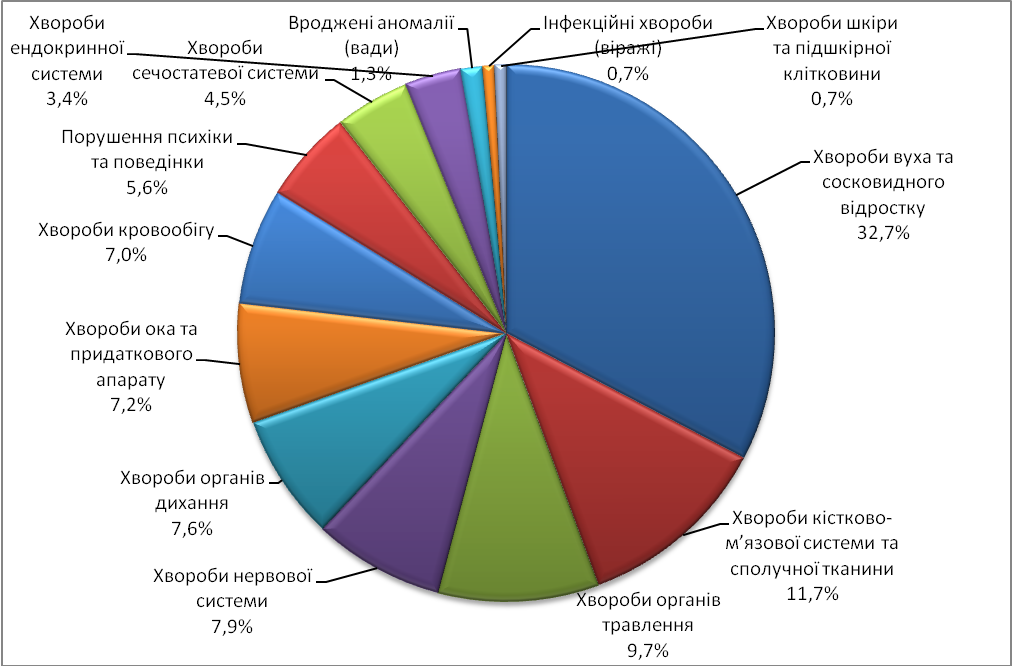 Випадків та спалахів інфекційних хвороб і харчових отруєнь не виявлялося. В ізоляторі учні (вихованці) з гострими респіраторними захворюваннями в цьому році не перебували.На медичні препарати та засоби медичного застосування виділено бюджетних коштів – 29,000 грн.У спеціальної школі працює інструктор з лікувальної фізкультури, який проводить заняття з учнями (вихованцями) спеціальної групи – 27 дітей, з дітьми, які страждають на сколіоз – 17 дітей, звільнених від уроків             фізкультури – 2.Сестра медична відвідує всі засідання шкільного медико-педагогічного консиліуму, бере участь в обговоренні питань.Сестра медична постійно підвищує свою кваліфікацію: 1 раз на 5 років проходять курси підвищення кваліфікації (сестра медична пройшла курси в 2020 році).Упродовж 2021/2022 навчального року з учнями (вихованцями) спеціальної школи, батьками, педагогами проводилась просвітницько-профілактична робота, яка складалася з таких профілактичних заходів: виявлення та попередження інфекційних хвороб; профілактика безпеки в спеціальній школі та під час навчального процесу; попередження побутового травматизму під час канікул; пропаганда здорового способу життя; бесіди з профорієнтації; виданий бюлетень для батьків «Репродуктивне здоров’я підлітків».1.5. Аналіз роботи психологічної службиПеред психологічною службою у 2021/2022 навчальному роцістояли наступні завдання:1. Проводити психолого-педагогічну діагностику готовності учнів (вихованців)  до навчання при переході з однієї вікової групи до іншої. 2. Сприяти вибору підлітками професій відповідно до їх ціннісних орієнтацій, здібностей, можливостей, готувати учнів (вихованців) до свідомого життя.3. Здійснювати превентивне виховання, профілактику злочинності, наркоманії, інших залежностей і шкідливих звичок серед підлітків.4. Проводити психолого-педагогічну корекцію девіантної поведінки неповнолітніх.5. Формувати психологічну культуру учнів ( вихованців), педагогів, батьків шляхом індивідуальних та групових консультацій з питань психології, проведення просвітницьких бесід, тренінгів.Важливими напрямками роботи практичного психолога є просвіта та пропаганда психологічних знань, допомога дітям у кризових  ситуаціях, профілактика та попередження відхилень у становленні особистості.Діяльність практичного психолога спрямована на оптимізацію освітнього процесу та розвиток особистісної зрілості та компетентності дітей та підлітків.На виконання річного плану закладу освіти та завдань, поставлених перед психологічною службою спеціальної школи, практичним психологом протягом 2021/2022 навчального ріку проводилась робота за такими напрямами:1. З метою вивчення готовності учнів  (вихованців) до навчання у спеціальній школі  та попередження шкільної дезадаптації у  2021 році 19 учнів (вихованців) 1-х класів були обстежені на рівень психологічної готовності до навчання у спеціальній школі. Була проведена поглиблена психодіагностика рівня розвитку пізнавальних процесів. У 1-А класі 10% дітей мали різко знижений рівень розвитку пізнавальної діяльності, середній і достатній рівень розвитку пізнавальної діяльності мали  90% дітей. У 1-Б класі 30% дітей мали різко знижений рівень розвитку пізнавальної діяльності, середній і достатній рівень розвитку пізнавальної діяльності мали  70%  дітей. Результати поглибленої психодіагностики дітей були обговорені з класними керівниками та вихователями 1-х класів,  надані рекомендації щодо корекції розвитку дітей.Один раз на тиждень у 1-х та 2-х класах проводились корекційні заняття з розвитку пізнавальних процесів, дрібної моторики руки, концентрації уваги. Діти достатньо успішно пройшли період адаптації до навчання у спеціальній школі.Повторне поглиблене обстеження розвитку пізнавальних процесів, заплановане на квітень-травень 2022 року не проводилось.  2. З метою моніторингу розвитку пізнавальних процесів були обстежені діти початкової школи з сочетаною патологією: всього 12 учнів (вихованців)  2-4-х класів. Помітна позитивна динаміка відмічається у 53 % учнів (вихованців), часткова динаміка  зафіксована у 10 % учнів  (вихованців), динаміка на низькому рівні – у 37 % учнів (вихованців) (ці діти мають уповільнений темп розвитку пізнавальної діяльності).3. Визначення рівня психологічної готовності молодших школярів до навчання у середній ланці спеціальної школи заплановане на березень  2022 року не проводилось. 4. З метою запобігання шкільній дезадаптації та здійснення психологічного супроводу учнів (вихованців) 5-х класів було проведено вивчення психологічного клімату колективу, рівня саморегуляції, пізнавальної активності,  особливості самооцінки. За результатами дослідження був зроблений висновок, що у більшості дітей 5-А класу (79%) сформована мотивація до навчання та пізнавальний інтерес, також сформоване позитивне ставлення до свого класу і педагогів. У 21% учнів (вихованців) мотивація до навчання слабка, інтереси направлені на спілкування з однолітками та ігри. За результатами обстеження учнів (вихованців) 5-Б класу тільки у одного учня (вихованця) сформована мотивація до навчання і він був переведений до 5-А класу За результатами обстеження учнів (вихованців) надані рекомендації педагогам.5. Здійснювався психологічний супровід розвитку підлітків.З метою визначення навчальної тривожності та рівня самооцінки було проведено анкетування учнів (вихованців) 7, 8-х класів (30 учнів (вихованців)). За шкалою навчальної тривожності отримано такі результати: всі школярі мають середній рівень тривожності. Джерелом тривожності являються труднощі у самоствердженні, страх перед самотністю, обмеженням, чутливість до важливих ситуацій. Для всіх учнів (вихованців) 7, 8-х класів загальною рисою є велика потреба у спілкуванні. Високий рівень реактивної тривожності мають 13% дітей, помірний рівень – 58%, низький – 29%. Рівень самооцінки: знижену самооцінку мають 13% учнів (вихованців), адекватну – 57%, завищену – 30%. 6. Класними керівниками, вихователями разом з практичним психологом проводились індивідуальні бесіди  з учнями (вихованцями), які  мають прояви девіантної поведінки.7. З метою попередження алкогольної залежності серед учнів (вихованців)        10-12-х класів був проведений цикл заходів, а саме: бесіди з керованим переглядом відеоматеріалів «Спільне діло» (січень-лютий 2022 року). 8. З метою реалізації державної програми «Протидії торгівлі людьми» був проведений цикл заходів з учнями 8-12-х класів, а саме: вхідне і вихідне анкетування щодо обізнаності з цієї проблеми, бесіди з керованим переглядом фільму «Життя на продаж». За результатами вхідного анкетування був зроблений висновок, що інформованість з питання торгівлі людьми доволі низька, діти не відчували ризику потрапляння у небезпеку. Також у дітей був помітний обмежений соціальний світогляд. 9. З метою реалізації завдання щодо допомоги у професійному самовизначенні було проведено тестування учнів (вихованців) 10-А, 12-А класів з метою вибору професії (січень-лютий 2022 року).10. З метою протидії булінгу  практичним психологом проведена бесіда з  учнями (вихованцями) початкової школи «Давайте жити дружно», 5-8-х класів - «Школа – територія добра», з учнями (вихованцями) 7-12-х класів - бесіда з елементами тренінгу «Стоп булінг!» З учнями вихованцями 9-10-х класів був проведений урок-диспут «Кому потрібен  булінг?»11. Проведено 65 індивідуальних консультацій   для батьків, педагогів, учнів     (вихованців).Більше всього батьків хвилювали питання порушення поведінки, емоційні розлади, рівень когнітивного розвитку та визначення профілю навчання дітей, педагогів – крім означених напрямків ще і організація допомоги та вимоги до дитини відповідно до її здібностей, можливостей. Діти звертались з питаннями щодо труднощів у міжособистісних стосунках, взаємовідносинах у сім’ї, емоційних розладів, профорієнтації.ІІ. Цілепокладаюча частинаПсихологічна служба в структурі освіти є складовою частиною державної системи охорони фізичного і психологічного здоров’я молодих громадян України і діє з метою виявлення і утворення оптимальних соціально-психологічних умов для розвитку особистості, забезпечення системного підходу до психолого-педагогічного супроводу освітнього процесу.Конкретним змістом діяльності практичного психолога спеціальної школи є психологічний супровід розвитку особистості в процесі занять та позаурочний час, розробка системи індивідуального підходу до навчання і виховання дитини, корекція особистості з метою підвищення рівня комплексної реабілітації учнів (вихованців) та соціальної адаптації. Психологічний супровід здійснюється як при безпосередній взаємодії практичного психолога зі здобувачем освіти, так і опосередковано через батьків, педагогів. Адміністрація, лікар, педагоги, батьки беруть участь у цьому процесі разом з практичним психологом на принципах співпраці, особистісної та професійної відповідальності, розробляють єдину стратегію індивідуального підходу до навчання та виховання дитини.Зміст діяльності психологічної служби у роботі спеціальної школиПочаткова школаМета: створення умов для розвитку пізнавальних можливостей та формування пізнавальної діяльності молодших школярів.Завдання:Вивчення процесу адаптації першокласників до навчання та виявлення групи ризику з метою розробки педагогічних стратегій пристосування дитини до спеціальної школи на основі індивідуального підходу і організація корекційних заходів для учнів (вихованців), які цього потребують.Здійснення моніторингу розвитку молодших школярів, що мають стійкі труднощі у навчанні та надання їм психолого-педагогічної допомоги.Вивчення рівня готовності учнів (вихованців) 4-х класів до переходу в середню школу.Просвітницько-методична робота з батьками, педагогами з метою підвищення психолого-педагогічної компетентності в навчанні та вихованні молодших школярів.Середня школаМета: забезпечення гармонійного співвідношення між пізнавальними інтересами і здібностями учнів (вихованців) з метою реалізації їх потреб, інтересів та створення сприятливого психологічного клімату в освітянських колективах.Завдання:Профілактика дезадаптації учнів (вихованців) під час переходу з початкової до середньої школи, вивчення рівня адаптації п’ятикласників з метою визначення індивідуальних вимог до кожного школяра, здійснення психологічного супроводу.Виявлення дітей групи ризику, що мають ознаки емоційних розладів через труднощі у навчанні, поведінці; визначення причин труднощів та стимулювання нових форм поведінки через формування нових соціальних  навичок як в індивідуальній, так і в групових формах роботи з метою попередження недисциплінованої поведінки, безоглядності і правопорушень.Підвищення психолого-педагогічної компетентності педагогів та батьків з питань навчання та виховання підлітків, надання їм допомоги.Сприяння повноцінному розвитку дітей через процес прийняття і розуміння дитиною самої себе, своїх власних індивідуальних можливостей.Проведення циклу бесід з протидії торгівлі людьми з метою профілактики ризикованої поведінки та поінформованості учнів (вихованців) .Формування позитивної адекватної самооцінки і сприяння зниженню тривожності учнів (вихованців) 7 – 10-х класів.Допомога у професійному самовизначенні учнів (вихованців) 10-х класів з метою реалізації їх потреб, інтересів, можливостей у подальшому житті.Старша школаМета: створення умов для формування психічно зрілої особистості як основи для подальшого життєвого та професійного самовизначення та створення умов для самореалізації особистості.Завдання:Розвиток вміння передбачати наслідки тих чи інших своїх дій, вміння оцінювати свої ресурси для досягнення мети.Формування здібності приймати та відповідати за свої рішення стосовно інших людей.Розвиток поведінкової саморегуляції.Профілактика прояву різних форм девіантної поведінки (алкоголізму, наркоманії, педагогічної занедбаності, суїциду).Допомога у професійному самовизначенні учнів (вихованців) 12-го класу з метою реалізації їх потреб, інтересів, можливостей у подальшому житті.Сприяння формуванню здорового способу життя.Формування адекватної соціально корисної життєвої перспективи.Інші учасники освітнього процесу	Мета: підвищення психологічної культури батьків і педагогів	Завдання:Підвищення психолого-педагогічної компетентності педагогів та батьків з питань навчання та виховання учнів (вихованців).Розвиток культури взаємовідносин учасників освітнього процесу.Профілактика синдрому емоційного вигорання та психологічного здоров’я педагогів.Для успішної участі в програмі комплексної реабілітації учнів (вихованців) практичному психологу необхідно поповнення матеріальної та методичної бази кабінету та підвищення самоосвіти.1.6. Аналіз роботи шкільної бібліотекиРобота шкільної бібліотеки у 2021/2022 навчальному році проводилася згідно річного плану, з урахуванням основних документів про спеціальну школу, що визначають стратегічні завдання, пріоритетні напрямки і шляхи реформування освіти і виховання; з урахуванням вікових особливостей учнів (вихованців) та вимог навчальних програм; проводилась робота з виховання в учнів (вихованців) інформаційної культури і потреби в читанні, любові до книги і вміння користуватися довідковою літературою з метою освоєння навчальних програм. Також велася робота з патріотичного, естетичного та екологічного виховання учнів (вихованців) шляхом пропаганди кращих творів вітчизняної та зарубіжної літератури.Діяльність шкільної бібліотеки спрямована на виконання розвитку та підтримки читання, формування єдиного фонду бібліотечно-інформаційних ресурсів, який об’єднує спеціалізовані фонди (друкованої продукції, аудіо, відео та електронних матеріалів) із урахуванням інформаційних потреб учасників освітнього процесу.Систематично учням (вихованцям), педагогічному колективу надавалась кваліфікована бібліотечно-бібліографічна допомога. Консультації здійснювалися як у груповій, так і в індивідуальній формі при підготовці учнів (вихованців) до написання творів, рефератів, доповідей.Учителям-предметникам надавалася допомога в підготовці проведення заходів до визначних календарних дат, предметних тижнів, відкритих уроків, мовних конференцій, педагогічних нарад, методичних об’єднань. До послуг усіх відвідувачів шкільної бібліотеки був увесь фонд художньої та довідкової літератури.У 2021/2022 навчальному році до бібліотечного фонду надійшло 363 примірники підручників та 175 примірників навчальних посібників для 5 – 7-х класів із серії «Шкільна бібліотека», з Нової української школи та українсько-російські словники. Бібліотечний фонд методичної та художньої літератури станом на 30 квітня 2021 року складає 7825 примірників; підручників – 9886 примірників. Нові надходження склали підручники для 7-х класів, 6-х класів, 3-х класів Нової української школи та 3-х класів спеціальних закладів освіти. Загальний бібліотечний фонд складає 17771 примірників.Середній відсоток забезпеченості учнів (вихованців) новими підручниками складає 1 – 4-ті класи з українською мовою навчання – 100%;5 – 10-ті класи з українською мовою навчання –100%;11–12-ті  класи з українською мовою навчання 100%;Упродовж 2021/2022 навчального року комплектування бібліотечного фонду підручників здійснювалось за рахунок бюджетних коштів. Щорічно у спеціальній школі проводиться благодійна акція «Подаруй бібліотеці книгу». У вересні 2022 року будуть підведені підсумки цієї акції, планується зібрати біля 100 примірників української  сучасної та класичної художньої літератури.У роботі шкільної бібліотеки поширені такі масові форми роботи, як книжкові виставки за різноманітною тематикою, бібліотечні огляди літератури, презентації книг, журналів, години поезії, дні інформації, читацькі конференції.З метою виховання культури читання, навичок самоосвіти та самореалізації, залучення учнів (вихованців) до пошуку необхідної інформації проводяться бібліотечні уроки. Тематика бібліотечних уроків дуже різноманітна: як правильно працювати з книгою, періодичною пресою, довідковою та енциклопедичною літературою, виховання бережливого ставлення до книги, популяризація бібліотечно-бібліографічних знань. А також учням (вихованцям) були запропоновані нетрадиційні форми і методи пропаганди літератури. Так, учням (вихованцям) 1 – 2-х класів було запропоновано здійснити:літературну заочну подорож «Казковий світ» – за мотивами українських казок; квест «Згадай казку» - з учнями ( вихованцями) 1-х - 4-х класів;прес-калейдоскоп – (тематичний підбір матеріалу за певною тематикою). Учням (вихованцям)11-Б, 12-Б класів було запропоновано підібрати матеріал за темою: «Ми – рівні», до Міжнародного дня людей з порушеннями слуху; до Всеукраїнського місячника шкільних бібліотек, який проходив під гаслом «Краєзнавство в шкільній бібліотеці: нові традиції та цінності», було підготовлено виставку «Край, де всі ми живемо, Харківщиною звемо», проведено бесіду з учнями (вихованцями) 1-х–4-х класів про наш рідний край; з учнями ( вихованцями) 4 – 5-х класів – екологічну годину «Тривоги рідного краю»; літературний вечір «Природа надихає» за творами українських письменників і поетів Лесі Українки, Тараса Шевченка, Максима Рильського, Василя Сухомлинського, в яких описується природа, було проведено з учнями (вихованцями) 8-Б, 9-Б, 10-Б,11-Б, 12-А класів ;літературне лото – «Подорож країною права», до Міжнародного дня прав людини проведено з учнями (вихованцями) 9-Б, 9-В класів.Також з учнями (вихованцями) 8-А і 8-Бкласів було підготовлено і  проведено літературно-музичну композицію за поемою Миколи Вороного «Євшан-зілля», присвячену ювілейній даті поета ( 150 років) та Дню рідної мови.Воробйовою Н.В., бібліотекарем, разом з учнями (вихованцями) 5-Б класу було створено буктрейлер за мотивами української казки «Котигорошко».Бібліотекарем Воробйовою Н.В. сумісно з класним керівником 8-Б класу Ставною С.М. та вихователем Паніню Г.С. було підготовлено і проведено загальношкільний захід, присвячений Дню українського козацтва та Дню Захисникїв України(7-12-ті класи); захід, присвячений Дню пам’яті жертв Голодоморів (8–12-ті класи), підготовлено і проведено бібліотекарем Воробйовою Н.В.та вчителем історії Міненко А.В. Учитель української жестової мови Лещенко Л.М. та бібліотекар Воробйова Н. В. провели урок- диспут до Міжнародного дня прав людини (9–12-ті класи). За традицією на перший урок, присвячений 30-річчю Незалежності України, завітали учні (вихованці) 12-го класу.Також були організовані і проведені уроки пам’яті, присвячені Героям Крут, Дню Соборності України. У шкільній бібліотеці оформлено постійно діючі виставки та тематичні полиці «Козацькому роду нема переводу», «У світі улюблених казок», «Ми чуємо, тебе, Кобзарю, крізь століття», «Я – нова книга», «Герої не вмирають», «Лиха коса Голодомору» тощо.Головним завданням у роботі бібліотеки спеціальної школи є бібліотечно-інформаційне забезпечення освітнього процесу шляхом повного, якісного і оперативного обслуговування всіх категорій користувачів, впровадження сучасних інформаційних технологій, комп’ютеризації, надання доступу до вітчизняних і світових інформаційних ресурсів через Інтернет. З цією метою проводиться робота по створенню бази даних інформаційного забезпечення освітнього процесу.Упродовж 2021/2022 навчального року у бібліотеці зареєстровано 270 читачів, з них 170 – учнів (вихованців). Читальну залу відвідують майже всі учні (вихованці) спеціальної школи. Найчастіше користуються довідковою та енциклопедичною літературою, послугами мережі Інтернет, читають періодичну пресу. Молодші школярі у читальній залі читають казки, дитячі журнали. Слід зазначити, що у шкільній бібліотеці необхідно удосконалити роботу щодо оформлення сторінки «Бібліотека» на сайті закладу освіти, працювати над створенням шкільної медіатеки, алфавітного та систематичного каталогів, впроваджувати Універсальну десяткову класифікацію у практику роботи шкільної бібліотеки.Шкільна бібліотека закладу освіти виконує одночасно декілька функцій: інформаційну, освітню, розвиваючу, культурну, виховну. Використання Інтернету змінює простір комунікації користувачів. Існують різноманітні засоби для забезпечення формального та неформального спілкування – електронна пошта, форуми, конференції, зворотній зв’язок з користувачем, вебінари. Але основна мета використання Інтернету в межах спеціальної   школи – пошук необхідної інформації, обмін ідеями та думками, консультування. Учні (вихованці), самостійно працюючи з комп’ютером, мають змогу читати не тільки книжки, періодику, а й отримувати об’ємну інформацію, прослуховувати і переглядати фото та відеоматеріали.У 2021/202 навчальному році продовжено роботу по створенню шкільної медіатеки, яка дозволить систематизувати електронні документи та надати доступ до додаткових джерел інформації і матеріалів, забезпечить комплексний характер інформаційного обслуговування учнів (вихованців) та педагогів.Учні (вихованці) залучаються до нового для них виду самостійної освітньої діяльності та роботи з інформацією: вербальною, образною, що використовується в різних галузях знань: відео та аудіоінформація, звукова, графічна, символічна, текстова інформація.Учителі отримують відомості про новинки педагогічної та методичної літератури, про нові засоби навчання та їх використання. Створено умови для індивідуальної роботи вчителя з перегляду, вибору засобів навчання на уроках або в позаурочний час.Бібліотекар у своїй роботі зможе використовувати інформацію, отриману за допомогою телекомунікаційного зв’язку, організувати самостійну діяльність усіх груп користувачів не тільки з книгою, а й з різними інформаційними технологіями. Таким чином, шкільна бібліотека створює умови учням (вихованцям) і вчителям щодо самопізнання, самостійності, впливає на позитивний імідж закладу освіти.1.7. Фінансово-господарська діяльністьФінансування Комунального закладу «Харківська спеціальна школа № 6» Харківської обласної ради здійснюється обласним бюджетом Харківської області за рахунок освітянської субвенції, наданої з Державного бюджету та коштів обласного бюджету Харківської обласної ради за кодами програмної класифікації видатків (далі – КПКВ) 0611022 «Надання загальної середньої освіти спеціальними закладами загальної середньої освіти для дітей, які потребують корекції фізичного та/або розумового розвитку», 0611032 «Надання загальної середньої освіти спеціальними закладами загальної середньої освіти для дітей, які потребують корекції фізичного та/або розумового розвитку», 0611062 «Надання загальної середньої освіти спеціальними закладами загальної середньої освіти для дітей, які потребують корекції фізичного та/або розумового розвитку», 0611142 «Інші програми та заходи у сфері освіти».    Фінансування закладу здійснюється через Департамент науки і освіти Харківської обласної державної адміністрації та обслуговується в УДКСУ  Індустріального району м. Харкова Харківської області, де відкрито 13 рахунків.Бухгалтерією спеціальної школи згідно з планом робіт Департаменту науки і освіти Харківської обласної державної адміністрації своєчасно і правильно оформляється і надається необхідна фінансово-господарська документація: кошторис, тарифікаційні списки, бюджетний запит, звіти, інвентаризаційні матеріали та інше. Усі бюджетні асигнування використовуються за призначенням. Заробітна плата, оплата по лікарняних листах, різні види доплат та надбавок здійснюються бухгалтерією закладу освіти належним чином на підставі оформлених документів.Загальний стан будівель та приміщень закладу освіти (основний фонд за балансом складає 1 678 061,00 грн.) є задовільним.Керівництво спеціальної школи постійно працює над модернізацією матеріально-технічної бази, про що свідчить проведений ремонт у 2021/2022 навчальному році  частини системи опалення, проведена заміна труб холодного та гарячого водопостачання у навчальному, спальному корпусі, приміщенні їдальні та підвальних приміщеннях.Системи життєзабезпечення спеціальної школи функціонують належним чином та у разі потреби ремонтуються власними силами або за рахунок бюджетних коштів. Опалювальна система, система водопостачання та водовідведення функціонують безперебійно, температурний режим дотримується. Для повноцінної діяльності закладу освіти у 2022 році затверджено кошториси на загальну суму 25 199 583,00 грн., а саме :по КПКВ 0611022 – 9 961 885 ,00 грн., а саме: на оплату праці та нарахування на неї – 4 001 023,00 грн., на придбання матеріалів, обладнання та інвентарю – 350 000,00 грн., на медикаменти та перев’язувальні матеріали –30 884,00 грн., на продукти харчування – 3 224 210,00 грн., на оплату послуг (крім комунальних) – 400 000,00 грн., на оплату комунальних послуг та енергоносіїв – 1 947 678,00 грн., на окремі заходи по реалізації державних програм, не віднесених до заходів розвитку – 8 090,00 грн.;по КПКВ 0611032 – 15 327 698,00 грн., а саме: на оплату праці та нарахування на неї – 15 327 698,00 грн.У 2022 році для потреб закладу освіти виділено 25 199 583,00 грн., що на 7,51 % більше ніж у минулому році. На оплату праці та нарахування на неї виділено 19 328 721,00 грн., що на 3,19 % більше за минулий рік; на придбання предметів, матеріалів, обладнання та інвентарю затверджено 350 000,00 грн., що на 58,96 % менше ніж у минулому році; на медикаменти та перев’язувальні матеріали виділено 30 884,00 грн.; на продукти харчування затверджено 3 224 210,00 грн.; на оплату послуг (крім комунальних) 400 000,00 грн., що більше на 48,15 % від затверджених лімітів на 2021 рік; на оплату комунальних послуг та енергоносіїв виділено 1 947 678,00 грн., що на 27,9 % більше від затверджених лімітів на 2021 рік, що пов’язано зі збільшенням тарифу станом на 01.01.2021 на послуги теплопостачання. Фінансування потреб спеціальної школи проводиться бухгалтерією закладу освіти оперативно і своєчасно, здійснюються оплати за комунальні платежі (тепло- та водопостачання, енергоносії). Завдяки злагодженості дій відповідальних працівників за економію, спеціальна школа не виходить за ліміти комунальних послуг.Працівниками бухгалтерії закладу освіти планово проводиться інвентаризація майна, забезпечується його збереження та оприбуткування, вчасно готується звітна документація.Як і в кожному закладі освіти, на бухгалтерію покладено низку завдань, виконання яких є безумовним та першочерговим, а саме: ведення бухгалтерського обліку фінансово-господарської діяльності спеціальної школи та складання звітності; відображення у документах достовірної та у повному обсязі інформації про господарські операції і результати діяльності, необхідної для оперативного управління бюджетними призначеннями (асигнуваннями) та фінансовими і матеріальними (нематеріальними) ресурсами; забезпечення дотримання бюджетного законодавства при взятті бюджетних зобов’язань, своєчасного подання на реєстрацію таких зобов'язань, здійснення платежів відповідно до взятих бюджетних зобов'язань, достовірного та у повному обсязі відображення операцій у бухгалтерському обліку та звітності; забезпечення контролю за наявністю і рухом майна, використанням фінансових і матеріальних (нематеріальних) ресурсів відповідно до затверджених нормативів і кошторисів та насамперед безумовне виконання законів України та інших нормативно-правових актів у галузі освіти.Виходячи з аналізу роботи за минулий рік, можна зробити висновки, що реалізація основних завдань з фінансового стану закладу освіти та розвитку матеріально-технічної бази проводиться відповідно до законів України, наказів Міністерства фінансів України та інших нормативно-правових актів.1.8. Стан матеріально-технічної базиСтан забезпеченості спеціальної школи комп’ютерною технікою та обладнанням:-	кількість комп’ютерів, що задіяні в управлінській діяльності – 13;-	кількість комп’ютерів у спеціалістів – 14;-	у спеціальній школі працюють один комп’ютерний клас та два кабінети корекційного навчання, які оснащені мультимедійними дошками та проекторами.Згідно річного плану закладу освіти на 2021/2022 навчальний рік було проведені наступні ремонтні роботи:- капітальний ремонт (продовження) системи опалення спального            корпусу закладу освіти (будівля побудована у 1961 році, система опалення потребує капітального ремонту);-	капітальний ремонт обідньої зали їдальні закладу освіти; -	поточний ремонт частини туалету дівчат (ІІ поверх навчального корпусу);-	поточний ремонт туалету для вчителів (ІІ поверх навчального корпусу);-	поточний ремонт системи каналізації у коридорі біля їдальні;-	поточний ремонт стелі коридору біля їдальні.У 2022/2023 навчальному році у спеціальній школі ремонтні роботи не заплановані.2. Пріоритетні напрямки роботи у 2022/2023 навчальному році1. Удосконалювати зміст діяльності спеціальної школи відповідно до законів України «Про освіту», «Про повну загальну середню освіту», «Про позашкільну освіту», Положення про спеціальну школу та Положення про навчально-реабілітаційний центр, Національної доктрини розвитку освіти.2. Забезпечувати оптимальне функціонування закладу освіти як цілісної соціально-педагогічної системи, створювати умови для ефективної діяльності всіх підсистем.3. Продовжити роботу над реалізацією ключових компонентів концепції Нової української школи; Закону України «Про повну загальну середню освіту»:Новий зміст освіти, оснований на формуванні компетентностей, потрібних для успішної самореалізації у суспільстві.Орієнтація на потреби учня (вихованця) в освітньому процесі, людино- і дитиноцентризм.Наскрізний процес виховання, який формує загальнолюдські цінності.Педагогіка, що  ґрунтується на партнерстві між учнем, учителем і батьками;Єдність навчання, виховання та розвитку учнів (вихованців).Сучасне освітнє середовище, яке забезпечує необхідні умови, засоби і технології для навчання учнів (вихованців).Академічна доброчесність тощо.4. Особливу увагу приділяти корекційній роботі, виконанню програми із розвитку слухового сприймання та формування вимови, слухового самоконтролю учнів (вихованців) на уроках і в позаурочний час, готувати їх до життя і праці в нових соціально-економічних умовах.5. Підвищувати педагогічну майстерність учителів, вихователів шляхом активної участі в роботі підрозділів методичної структури закладу освіти, здобуття дефектологічної освіти, участі в конкурсах професійної майстерності різного рівня.6. Забезпечувати психологічні умови для розвитку особистості учнів (вихованців) шляхом упровадження в освітній процес новітніх технологій, особливо інформаційно-комунікативних.7. Забезпечувати умови для розвитку творчих здібностей учнів (вихованців), реалізації їх природних нахилів, прагнення і здатності до духовного зростання через систему курсів за вибором, факультативних занять.8. Підвищити якість підготовки учнів (вихованців) спеціальної школи до участі в олімпіадах з базових дисциплін, різноманітних конкурсах, змаганнях.9. Продовжувати роботу закладу освіти, спрямовану на збереження і зміцнення здоров’я учнів (вихованців) та прищеплення навичок здорового способу життя.10. Дотримуватися санітарно-гігієнічного режиму в спеціальній школі.11. Активізувати роботу з профілактики дитячої злочинності та правопорушень.12. Забезпечувати створення безпечних умов з охорони праці для працівників закладу освіти та безпеки життєдіяльності учнів (вихованців), виховання економічної, естетичної, правової та трудової культури.13. Створювати належні психолого-педагогічні умови для участі випускників 12-го класу у зовнішньому незалежному оцінюванні. 14. Продовжувати роботу спрямовану на розвиток та модернізацію матеріально-технічної бази спеціальної школи, створення безпечних та комфортних умов перебування в закладі освіти для всіх учасників освітнього процесу.З метою створення комфортного і перспективного освітнього середовища велика увага у 2022/2023 навчальному році буде приділятись реалізації принципів педагогіки партнерства – одного із ключових компонентів нової української школи.Основою педагогіки партнерства між усіма учасниками освітнього процесу – учителями, учнями та їхніми батьками –  є спілкування, взаємодія та співпраця. Маючи спільну мету, вони стають рівноправними учасниками освітнього процесу і не лише можуть впливати на його перебіг, а й відповідають за кінцевий результат.На зміну найбільш звичній комунікації лише між двома учасниками освітнього процесу – педагогом та учнем –  приходить тристороння, яка є  добровільною, враховує цінності кожного учасника, їхню активну участь у вирішенні питань, передбачає повагу, рівноправність і дотримання визначених правил та вимог.Має партнерство й певну формулу, що допомагає не звертати з визначеного шляху: довіра – рівність – добровільність – відповідальність. Саме партнерство може стати основою для створення умов, потрібних для формування творчої, усебічно розвиненої, компетентної особистості. У такій взаємодії педагог набуває нової місії –  він стає другом для дитини, а батьки,  своєю чергою, долучаються до побудови освітнього процесу. Це вдається реалізувати завдяки тому, що в партнерстві увага приділяється не лише навчанню, а й вихованню. Змінюється навіть підхід до співпраці між учителем та учнем: від педагогіки вимог до педагогіки  взаємин. Відтепер учитель спрямовує, переконує, організовує та надає право вибору. А дитина має право на власну думку, на помилку та відчуває зацікавленість учителя у своєму подальшому творчому розвитку. Завдяки такій співпраці створюється оптимальна атмосфера для розкриття здібностей учнів і прояву їхньої громадянської активності.У самому понятті «партнерство» закладено основні принципи взаємодії: спільна діяльність; взаємини на основі рівності, добровільності, рівнозначності та доповнюваності всіх учасників; об’єднання осіб на відповідних умовах розподілу праці та активної участі в її реалізації; зберігаються права кожної зі сторін; чітко узгоджені та злагоджені дії учасників спільної справи. Тож і педагогіка партнерства повинна бути чітко визначеною системою взаємодії.Соціально-педагогічне партнерство є формою взаємодії закладу освіти між усіма учасниками освітнього процесу на користь особистісного розвитку учнів і має на меті інтеграцію батьків в освітній процес через залучення до діяльності.Щоб побудувати педагогіку партнерства у спеціальній школі, потрібно об’єднати зусилля педагогів та батьків у єдності дій для досягнення спільної мети, працювати над зміцненням комунікації між учасниками співпраці. Думки і пропозиції батьків та учнів треба враховувати на однаковому рівні з думками і пропозиціями педагогічного колективу, кожен з учасників повинен бути налаштований на конструктивний діалог, прийняття правил і регламентів. Педагогам потрібно постійно вивчати сім’ї, а батькам – підвищувати свою психолого-педагогічну компетентність.Ефективним методом реалізації ефективної взаємодії педагогів, учнів і батьків є застосування технології проектування партнерської взаємодії.Етапи проектування педагогіки партнерстваВизначення цільових установок.Розпочинати потрібно з вивчення мікроклімату та умов родинного виховання, виховного потенціалу сім’ї, характеру, типу стосунків між батьками та дітьми, структури спільного дозвілля членів родини, форм і методів, що їх застосовують батьки у вихованні дітей, педагогічної культури батьків, батьківського контролю, готовності батьків до взаємодії зі школою тощо. Варто використовувати такі діагностичні методи: спостереження, бесіду, анкетування, аналіз портфоліо творчих досягнень учнів, дискусію, мозковий штурм, роботу фокус-груп, інтерв’ю тощо.Вибір стратегії.Спочатку здійснюють аналіз наявної ситуації та ранжування можливих стратегій, відтак за допомогою SWОТ-аналізу аналізують сильні і слабкі сторони, можливості і потенційні ризики обраних стратегій. Далі визначають загальну мету, конкретні завдання і пріоритети та очікувані результати. Насамкінець розробляють план дій із виконання стратегічних завдань і досягнення результатів.Планування.На цьому етапі визначають колектив однодумців, які зможуть забезпечити дітей і їхніх батьків вчасною і коректною психолого-педагогічною допомогою і надалі професійно працюватимуть із батьківською аудиторією. Відповідно до результатів розробляють тематику індивідуальних консультацій, тренінгів для батьків, батьківських днів.Організація діяльності.Етап передбачає впровадження ефективних форм і методів роботи з батьками, які довели свою активність і зацікавленість у співпраці задля позитивних змін в освітньому процесі.Моніторинг і корекція.На цьому етапі відбувається оптимізація партнерської взаємодії, досліджують її ефективність, виправляють помилки. Під час моніторингу не лише аналізують результати, а й визначають причини можливої неефективності. Далі зміни обговорюють і погоджують на засіданнях педагогічної, батьківської, учнівської рад. Наприкінці, після внесення змін, відбувається оптимізація функціонування моделі взаємодії школи й батьків.Також можна визначити і стан готовності до партнерської взаємодії не лише педагогів, а й батьків. Вони повинні позитивно ставитися до педагогів школи та до своєї участі в житті закладу, відвідувати обов’язкові заходи для батьків, цікавитися справами не лише власної дитини, а й усієї школи загалом, а також уміти налагоджувати плідну комунікацію з педагогічним та керівним складом закладу освіти.Партнерство закладу та батьків повинно відбуватися за рахунок підготовки педагогів до співпраці з батьками та подальшого залучення сімей до освітнього процесу. Якщо правильно побудувати співпрацю між учителем і батьками, це допоможе вчасно реагувати на зміни в поведінці дитини, розуміти її життєві пріоритети та запобігати виникненню конфліктних ситуацій. Щоб педагогіка партнерства стала активним механізмом змін в освітньому процесі на користь школярів, потрібно постійно підтримувати комунікацію (чати в месенджерах, групи в соцмережах, відеобесіди тощо), організовувати неформальне спілкування (спільні шкільні свята) та залучати батьків до активної участі у шкільному житті їхніх дітей (допомога під час створення проектів, обмін досвідом, формування освітнього середовища). Налагодженню співпраці сприятимуть різні форми організації комунікації.Ефективні форми налагодження партнерстваНавчальний тренінг.Форма активної взаємодії педагога та батьків, завдяки якій учасники отримують нові корисні знання та формують позитивний досвід вирішення нагальних проблем.Круглий стіл.Обговорення, що проводиться з метою обміну думками задля вирішення конкретних проблем.Ділова гра.Форма спільної роботи вчителя та батьків, коли учасники, виконуючи певні ролі, спільно знаходять оптимальні варіанти вирішення проблемної ситуації.Дискусія.Традиційна дієва форма взаємодії з батьками, коли всі учасники активно висловлюють свою позицію щодо проблемного питання, аргументовано її обстоюють, конструктивно критикують думки колег та спільними зусиллями знаходять компромісні варіанти вирішення питань.Педагогічний практикум.Спосіб розвитку педагогічного мислення в батьків, під час якого можна ознайомитися з найефективнішими стратегіями вирішення навчальних і педагогічних ситуацій.Індивідуальні зустрічі.Дають змогу обговорити важливі питання, що стосуються життя та навчання кожної дитини.Якщо побудувати взаємодію учасників освітнього процесу на засадах педагогіки партнерства, то й шкільне життя почне поступово змінюватися. Оновиться система взаємин у класичному трикутнику «учителі – батьки – учні» завдяки побудові діалогу на засадах довіри й підтримки.Учителя це спонукає змінити методи навчання з орієнтацією на активну участь у навчанні не лише дітей, а і їхніх батьків. На якісно новин рівень вийде освітнє середовище: розвивальне й заохочувальне для всіх учасників освітнього процесу. Окрім того, оцінювання результатів навчання також зосереджуватиметься на відстеженні прогресу учнів, розвитку їхніх умінь і навичок з урахуванням їхніх інтересів, талантів і потреб.Партнерство має охоплювати всі етапи навчання, тоді й буде можливість врахувати всі тонкощі освітнього процесу і налагодити дієвий механізм роботи.Всього педпрацівниківспеціаліст вищої категоріїспеціаліст І категоріїспеціаліст ІІ категоріїспеціалістучитель-методистстарший учительстарший вихователь542014713261№з/пПредметиВсьогоПочатковийПочатковийСереднійСереднійДостатнійДостатнійВисокийВисокийН/аН/а№з/пПредметиВсьогоК-ть%К-ть%К-ть%К-ть%К-ть%1Українська мова118--3530%7362%108%2Українська література118--2420%8068%1412%3Російська мова13--215%862%323%4Зарубіжна література100--2121%6969%1010%5Іноземна мова (англійська)112--1312%8071%1917%6Алгебра80--2633%4759%78%7Геометрія80--2531%4860%79%8Інформатика112--55%5045%5952%9Історія України91--1617%5763%1820%10Всесвітня історія80--911%5468%1721%11Географія101--1414%6463%2323%12Хімія80--1924%5366%810%13Біологія101--2020%7473%77%14Фізика80--1114%5265%1721%15Математика38--1745%1847%38%17Правознавство32--39%1782%39%18Українська жестова мова99--99%5960%3131%19Трудове навчання/  технології118--89%5446%5647%20Фізична культура118--1714%6253%3933%21Основи здоров’я100--2121%6060%1919%22Образотворче мистецтво49--36%1530%3164%23Природознавство17--635%1165%--24Захист Вітчизни 20----1155%945%25Музичне мистецтво49--612%2755%1633%26Мистецтво69--1319%4159%1522%27Харківщинознавство19--316%1579%15%Навчальний рікКількість учнів, що отрималиКількість учнів, що отрималиНавчальний рікбазовузагальну середню освітуповну загальнусередню освіту2017/2018702018/20191462019/20201352020/202114102021/2022198№ з/пДатаПредметні тижні1.27.09.2021- 01.10.2021Тиждень трудового навчання2.04.10.2021 - 08.10.2021Тиждень повторного використання3.11.10.2021 - 15.10.2021Тиждень фізичної культури4. 08.11.2021 - 12.11.2021Тиждень вчителів історії, правознавства 5.29.11.2021 - 03.12.2021Тиждень вчителів предметів природничого циклуправлзнавства6.13.12.2021 - 17.12.2021Тиждень англійської мови7.17.01.2022 - 21.01.2022Тиждень вчителів математики, фізики, інформатики8.24.01.2022 - 27.01.2022Інженерний тиждень, організація виставки9.07.02.2022 - 11.02.2022Тиждень вчителів початкових класів та індивідуальної слухо-мовної роботи10.14.02.2022 - 18.02.2022Тиждень вчителів-філологів11.28.02.2022 - 04.03.2022Тиждень педагогічної майстерності вихователів (дистанційно)12.04.04.2022 - 08.04.2022 Тиждень профорієнтаційної роботи (дистанційно)13.11.04.2022 - 15.04.2022 Тиждень  вчителів  образотворчого мистецтва, ритміки (дистанційно)Прізвище, ім’я, по батьковіПосадаКваліфікаційна категорія (тарифний розряд), педагогічне звання, які зберігаються до наступної атестації1Воробйова Надія ВалентинівнаБібліотекарспеціаліст першої категорії2Калюга Маргарита ВолодимирівнаВчитель української мови та літературиспеціаліст першої категорії3Куришева Ірина ГеннадіївнаВиховательспеціаліст першої категорії4Кушніренко Оксана ВячеславівнаВчитель зарубіжної літератури, індивідуальної слухо-мовної роботиспеціаліст вищої категорії5Легка Олена ВасилівнаВчитель індивідуальної слухо-мовної роботиспеціаліст вищої категорії6Масюк Богдан РомановичВчитель математики, інформатикиспеціаліст7Можевітін Віктор ЮрійовичВчитель математики, інформатикиспеціаліст першої категорії8Міненко Анна ВалеріївнаВчитель історіїспеціаліст9Суркова Валентина МихайлівнаВихователь11 тарифний розряд10Шавріна Валентина ЄвгенівнаВиховательспеціаліст першої категорії№з/пПлатформаПосиланняGoogle дискhttps://drive.google.com/drive/folders/1nErAZMwUzat4ueOjsvATKA9Bs9vl0K4rОфіційна сторінка у Facebookhttps://www.facebook.com/groups/476728766376618/Сайт закладу освітиhttp://schoolfordeaf.kh.ua/category/news/Персональні блоги вчителівhttp://schoolfordeaf.kh.ua/personalni-blogi-vchiteliv/Спортивний рух Олександра Педана «JuniorZ» https://www.youtube.com/channel/UCk_izXCN4_fP2OoRC-YoexQCIEdu@CIEducationhttps://www.facebook.com/CIEducation/Youtube (Всеосвіта)https://www.youtube.com/channel/UCMsTGJwVun9bqKsfSPnRCHwСтудія-онлайн освіти Educational Erahttps://www.ed-era.com/courses/Всеукраїнська школа онлайн для 5-11 класівhttps://lms.e-school.net.uaСервисLearningAppshttps://learningapps.org/Віртуальна школа «Ранок»https://www.ranok.com.ua/game/virtualschool/Освітній проєкт «На Урок»https://instagram.com/naurok.ua?utm_medium=copy_linkПлатформа сучасної освіти «ThinkGlobalOnline»https://m.facebook.com/ThinkGlobalUA/Проєкт «School Navigator»https://www.eduforsafety.com.ua/«JammSchool» для учнів 5-11 класівhttps://jammschool.com.ua/?fbclid=IwAR2XzthsQo3FCz1IBu07KmS28AlNREKlkZqHzbIAYUWl6Ivqpu9UqYa7kМатематична онлайн-платформа «GIOS»https://docs.google.com/forms/d/e/1FAIpQLSctihcF-BjF61XkwkFo-O_Tuh4Z8Ia4iIj3UYd7YkFCDNT0CQ/viewformОсвіта дітей під час війниhttps://osvitanova.com.ua/posts/5332-osvita-ditei-pid-chas-viiny-dobirka-onlain-mozhlyvostei.amp